Практический тур.Ручная металлообработка. 9 класс. Разработать конструкцию и изготовить шаблон цифрыТехнические условия:выполнить чертеж шаблона и проставить необходимые для изготовления размеры;масштаб 1:1;разметку выполнить на заготовке 80x80x1;материал заготовки – Ст3; предельные отклонения размеров готового изделия 0,5 мм.Информация: В слесарном и столярном деле, декоративно-прикладном творчестве очень часто возникает необходимость изготовить большое количество одинаковых деталей различной формы, для сокращения времени разметки и создают шаблоны.Члены жюри:Председатель:Практический тур.Механическая металлообработка. 9 класс. По чертежу с неполными данными изготовить заготовку винтаТехнические условия:выполнить чертеж винта и проставить недостающие размеры;масштаб 1:1;материал заготовки–сталь 45; предельные отклонения размеров готового изделия 0,1 мм.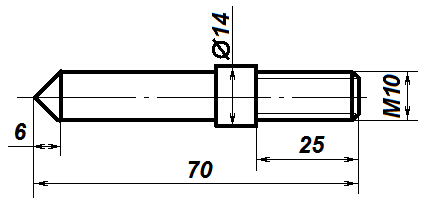 Члены жюри:Председатель: Практический тур.Ручная деревообработка. 9 класс. Разработать дизайн и изготовить декоративный элемент «Буква»Технические условия:По указанным ниже данным и примерному рисунку разработать чертеж и изготовить одну из прописных букв русского алфавита: масштаб 1:1;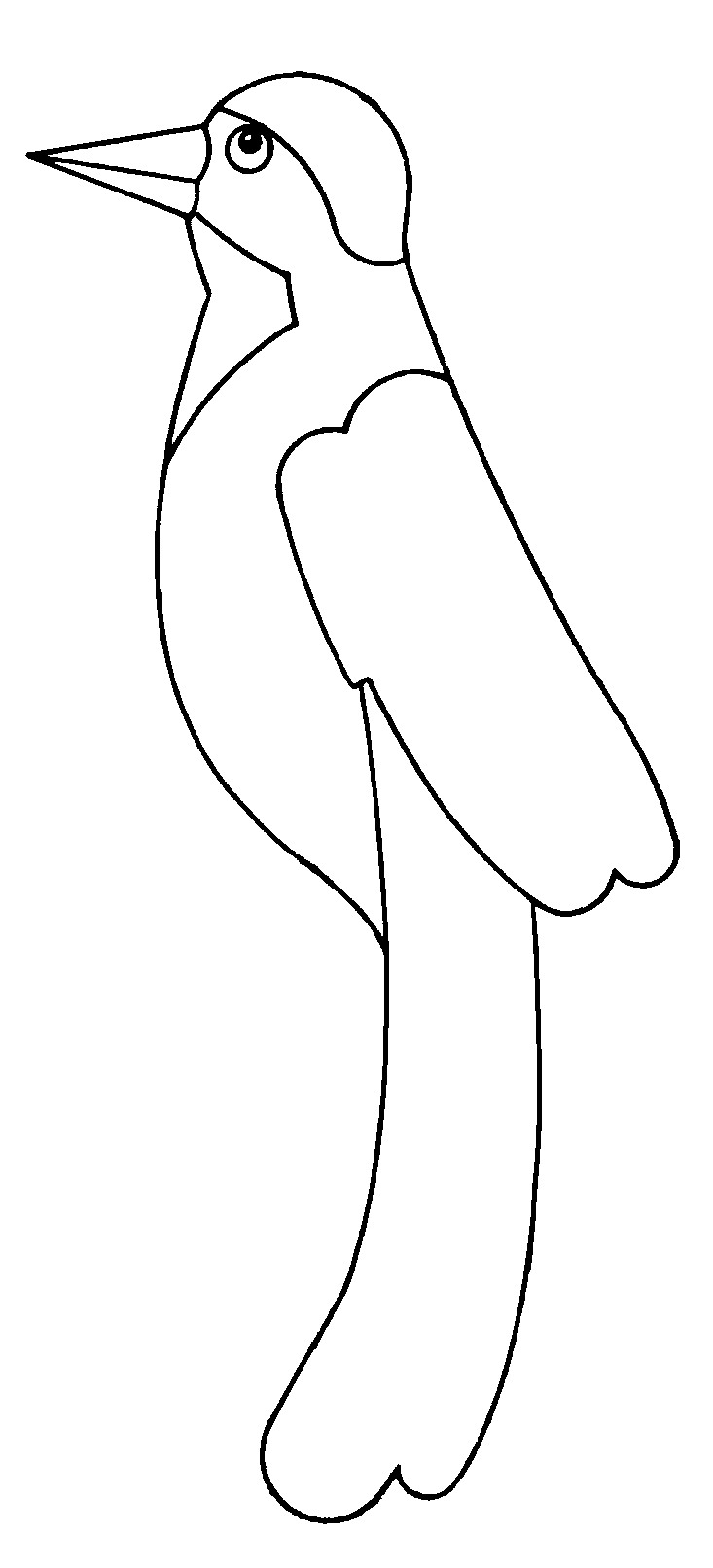 габаритные размеры изделия исходя из размеров заготовки;разметку выполнить на заготовке из фанеры 100x80x4;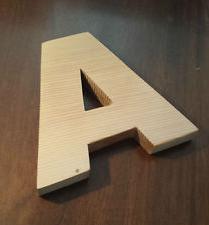 наружный контур выпилить ручным лобзиком; декоративная отделка - выжигание, роспись по дереву;предельные отклонения размеров готового изделия: ±1мм.Члены жюри:Председатель:Практический тур.Механическая деревообработка. 9 класс. По приведенному образцу разработать конструкцию и изготовить ножку для детского табуретаТехнические условия: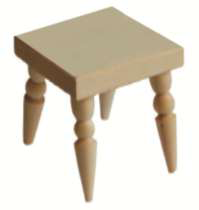 выполнить чертеж и проставить размеры, длина ножки 200 мм;масштаб 1:1;материал заготовки – береза, ольха;размеры заготовки 45×45×270;предельные отклонения размеров готового изделия 1 мм;отделку выполнить декоративными проточками и трением.Члены жюри:Председатель:МИНИСТЕРСТВО ОБРАЗОВАНИЯИ НАУКИ КРАСНОДАРСКОГО КРАЯГосударственное бюджетное образовательное учреждениедополнительного образования детей«ЦЕНТР ДОПОЛНИТЕЛЬНОГО ОБРАЗОВАНИЯ ДЛЯ ДЕТЕЙ»350000 г. Краснодар,ул. Красная, 76тел. 259-84-01E-mail: cdodd@mail.ruВсероссийская олимпиада школьников по технологии2015-2016 учебный годМуниципальный этап9 класс, заданияПредседатель предметно-методической комиссии: Галустов Р.А., д.п.н., профессорНомер и Ф.И.О. участникаНомер и Ф.И.О. участника№п/пКритерии оценкиКритерии оценкиКоличество баллов1Наличие рабочей формы (халат, головной убор) (1 балл)Наличие рабочей формы (халат, головной убор) (1 балл)2Соблюдение правил техники безопасности (1 балл)Соблюдение правил техники безопасности (1 балл)3Соблюдение порядка на рабочем месте. Культура труда (1 балл)Соблюдение порядка на рабочем месте. Культура труда (1 балл)4Подготовка рабочего места, материала, инструментов (1 балл)Подготовка рабочего места, материала, инструментов (1 балл)5Выполнение чертежа (5 баллов)Выполнение чертежа (5 баллов)6Технология изготовления изделия:Технология изготовления изделия:6- разметка заготовки в соответствие с чертежом (6 баллов);- разметка заготовки в соответствие с чертежом (6 баллов);6- технологическая последовательность изготовления изделия (13б);- технологическая последовательность изготовления изделия (13б);6- точность изготовления в соответствии с чертежом (3 балла);- точность изготовления в соответствии с чертежом (3 балла);6- качество и чистота обработки готового изделия (3 балла)- качество и чистота обработки готового изделия (3 балла)Творчество в изготовлении(4 балла)Творчество в изготовлении(4 балла)8Уборка рабочего места (1 балл)Уборка рабочего места (1 балл)9Время изготовления (1 балл)Время изготовления (1 балл)Итого: (40 баллов)Итого: (40 баллов)Итого: (40 баллов)Номер и Ф.И.О. участникаНомер и Ф.И.О. участника№п/пКритерии оценкиКритерии оценкиКоличество баллов1Наличие рабочей формы (халат, головной убор) (1 балл)Наличие рабочей формы (халат, головной убор) (1 балл)2Соблюдение правил техники безопасности (1 балл)Соблюдение правил техники безопасности (1 балл)3Соблюдение порядка на рабочем месте. Культура труда (1 балл)Соблюдение порядка на рабочем месте. Культура труда (1 балл)4Подготовка рабочего места, материала, инструментов (1 балл)Подготовка рабочего места, материала, инструментов (1 балл)5Выполнение чертежа (5 баллов)Выполнение чертежа (5 баллов)6Технология изготовления изделия :Технология изготовления изделия :6- разметка заготовки в соответствие с чертежом (6 баллов);- разметка заготовки в соответствие с чертежом (6 баллов);6- технологическая последовательность изготовления изделия (13б);- технологическая последовательность изготовления изделия (13б);6- точность изготовления в соответствии с чертежом (3 балла);- точность изготовления в соответствии с чертежом (3 балла);6- качество и чистота обработки готового изделия (3 балла)- качество и чистота обработки готового изделия (3 балла)Творчество в изготовлении(4 балла)Творчество в изготовлении(4 балла)8Уборка рабочего места (1 балл)Уборка рабочего места (1 балл)9Время изготовления (1 балл)Время изготовления (1 балл)Итого: (40 баллов)Итого: (40 баллов)Итого: (40 баллов)Номер и Ф.И.О. участникаНомер и Ф.И.О. участника№п/пКритерии оценкиКритерии оценкиКоличество баллов1Наличие рабочей формы (халат, головной убор) (1 балл)Наличие рабочей формы (халат, головной убор) (1 балл)2Соблюдение правил техники безопасности (1 балл)Соблюдение правил техники безопасности (1 балл)3Соблюдение порядка на рабочем месте. Культура труда (1 балл)Соблюдение порядка на рабочем месте. Культура труда (1 балл)4Подготовка рабочего места, материала, инструментов (1 балл)Подготовка рабочего места, материала, инструментов (1 балл)5Выполнение чертежа (5 баллов)Выполнение чертежа (5 баллов)6Технология изготовления изделия :Технология изготовления изделия :6- разметка заготовки в соответствие с чертежом (6 баллов);- разметка заготовки в соответствие с чертежом (6 баллов);6- технологическая последовательность изготовления изделия (13б);- технологическая последовательность изготовления изделия (13б);6- точность изготовления в соответствии с чертежом (3 балла);- точность изготовления в соответствии с чертежом (3 балла);6- качество и чистота обработки готового изделия (3 балла)- качество и чистота обработки готового изделия (3 балла)Творчество в изготовлении(4 балла)Творчество в изготовлении(4 балла)8Уборка рабочего места (1 балл)Уборка рабочего места (1 балл)9Время изготовления (1 балл)Время изготовления (1 балл)Итого: (40 баллов)Итого: (40 баллов)Итого: (40 баллов)Номер и Ф.И.О. участникаНомер и Ф.И.О. участника№п/пКритерии оценкиКритерии оценкиКоличество баллов1Наличие рабочей формы (халат, головной убор) (1 балл)Наличие рабочей формы (халат, головной убор) (1 балл)2Соблюдение правил техники безопасности (1 балл)Соблюдение правил техники безопасности (1 балл)3Соблюдение порядка на рабочем месте. Культура труда (1 балл)Соблюдение порядка на рабочем месте. Культура труда (1 балл)4Подготовка рабочего места, материала, инструментов (1 балл)Подготовка рабочего места, материала, инструментов (1 балл)5Выполнение чертежа (5 баллов)Выполнение чертежа (5 баллов)6Технология изготовления изделия :Технология изготовления изделия :6- разметка заготовки в соответствие с чертежом (6 баллов);- разметка заготовки в соответствие с чертежом (6 баллов);6- технологическая последовательность изготовления изделия (13б);- технологическая последовательность изготовления изделия (13б);6- точность изготовления в соответствии с чертежом (3 балла);- точность изготовления в соответствии с чертежом (3 балла);6- качество и чистота обработки готового изделия (3 балла)- качество и чистота обработки готового изделия (3 балла)Творчество в изготовлении(4 балла)Творчество в изготовлении(4 балла)8Уборка рабочего места (1 балл)Уборка рабочего места (1 балл)9Время изготовления (1 балл)Время изготовления (1 балл)Итого: (40 баллов)Итого: (40 баллов)Итого: (40 баллов)